КАК ЗАЩИТИТЬ РЕБЁНКА ОТ ПАДЕНИЯ ИЗ ОКНАЕжегодно с наступлением весны отмечается резкий рост несчастных случаев, связанных с выпадением маленьких детей из окон. Согласно медицинской статистике в большинстве таких случаев дети получают тяжелую сочетанную травму (одномоментное повреждение органов двух и более анатомических областей), которая сопровождается черепно-мозговыми травмами, повреждением центральной нервной системы, конечностей, костей, внутренних органов (разрывом селезенки и печени).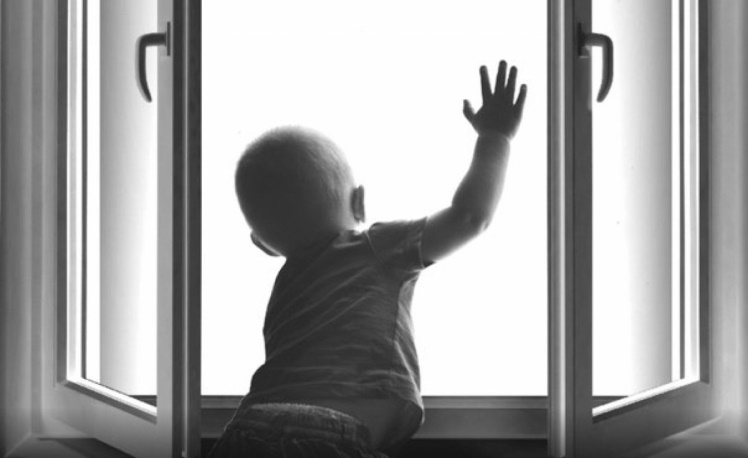 Основные правила, соблюдение которых поможет сохранить жизнь и здоровье ваших детей:ребенок не должен находиться без присмотра в помещении, где открыто настежь окно или есть хоть малейшая вероятность, что ребенок может его самостоятельно открыть. Достаточно отвлечься на секунду, которая может стать последним мгновением в жизни ребенка или искалечить её навсегда;если всё же оставляете ребенка одного даже на непродолжительное время в помещении, а закрывать окно полностью не хотите, то:- в случае со стандартными деревянными рамами закройте окно на шпингалеты и снизу, и сверху (не пренебрегайте верхним шпингалетом, так как нижний довольно легко открыть) и откройте форточку;- в случае с металлопластиковым окном, поставьте раму в режим «фронтальное проветривание», так как из этого режима маленький ребенок самостоятельно вряд ли сможет открыть окно;нельзя надеяться на режим «микропроветривание» на металлопластиковых окнах - из этого режима окно легко открыть, даже случайно дернув за ручку;если в доме маленький ребёнок, не используйте москитные сетки без соответствующей защиты окна. Ребенок видит некое препятствие впереди, уверенно опирается на него, и в результате может выпасть вместе с сеткой, которая не рассчитана на вес даже годовалого ребенка;фурнитура окон и сами рамы должны быть исправны, чтобы предупредить их самопроизвольное или слишком легкое открывание ребенком;тщательно подбирайте аксессуары на окна. В частности, средства солнцезащиты, такие как жалюзи и рулонные шторы должны быть без низко свисающих шнуров и цепочек. Ребенок может с их помощью взобраться на окно или запутаться в них, тем самым спровоцировать удушье;не пренебрегайте средствами детской защиты на окнах: в доме, где есть ребенок, металлопластиковые окна просто необходимо оборудовать специальными блокирующими устройствами, препятствующими открытию окна ребенком самостоятельно;воспитывайте ребенка правильно: не ставьте его на подоконник, не поощряйте самостоятельно забираться туда, пресекайте даже попытки таких «игр»;не позволяйте детям прыгать на кровати или другой мебели, расположенной вблизи окон, лучше вообще не ставить мебель рядом с окном, чтобы ребенок не взобрался на подоконник.объясняйте ребенку опасность открытого окна из-за возможного падения.ПОМНИТЕ!Мир за окном манит детей,они не чувствуют опасности,поэтому, уважаемые родители,ТОЛЬКО ВАША БДИТЕЛЬНОСТЬПОМОЖЕТ ИЗБЕЖАТЬ БЕДЫ!!!ПРОВЕРЬТЕ ПРЯМО СЕЙЧАС, ГДЕ НАХОДЯТСЯ ВАШИ ДЕТИ!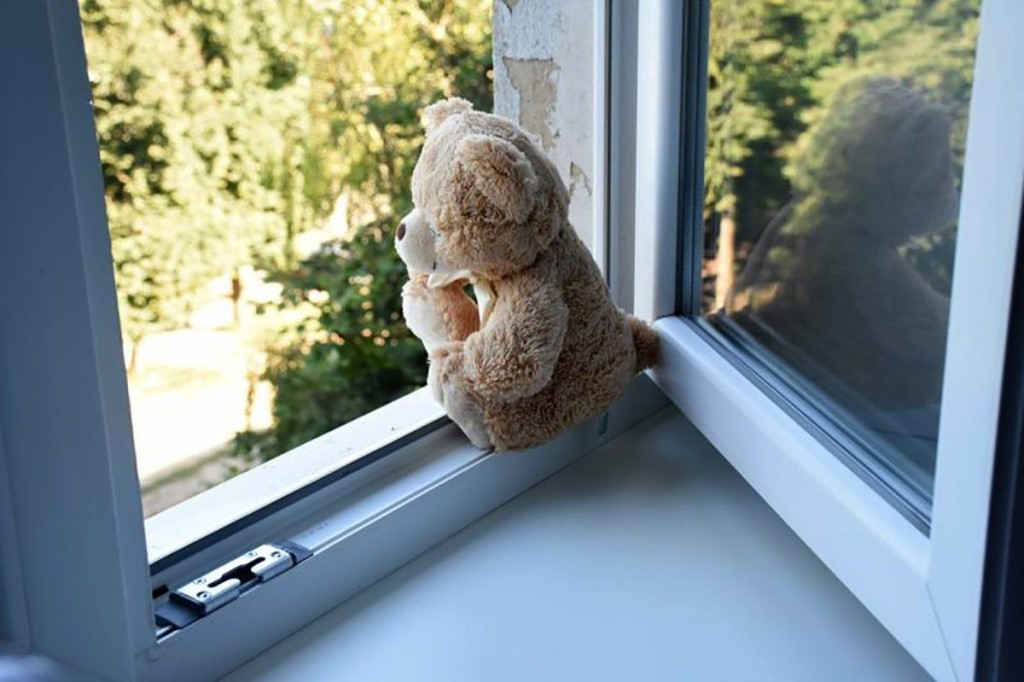 отделение профилактики безнадзорности несовершеннолетнихКГБУ СО Центр семьи «Зеленогорский»тел. 8(39169)3-44-59